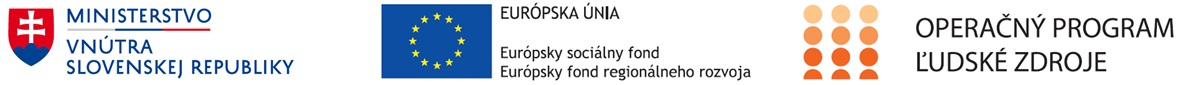 Zoznam zamestnancov KC/NDC/NSSR potvrdený poskytovateľom služby, ktorí v KC/NDC/NSSDR vykonávali činnosti a poskytovali sociálne služby v období krízovej situáciePotvrdzujem, že osoby uvedené nižšie v KC/NDC/NSSDR vykonávali činnosti a poskytovali sociálne služby v období krízovej situácie v rámci realizácie NP Komunitné služby v mestách a obciach s prítomnosťou marginalizovaných rómskych komunít – II. Fáza na základe vyššie uvedenej zmluvy o spolupráci v období ................................... 2020.Zoznam osôb  sa predkladá ako súčasť dokumentácie k Žiadosti oprávneného užívateľa o finančnú náhradu osobných nákladov zamestnancov za obdobie .......................... 2020.(V prípade potreby pridať riadky)Názov poskytovateľa sociálnej služby: Sídlo:IČO:Titul, meno, priezvisko  štatutárnej osobyZmluva o spolupráci číslo:Meno a priezvisko zamestnancaAdresa KC/NCD/NSSDR Pozícia v KC/NDC/NSSDRMeno a priezvisko, titul:Meno a priezvisko, titul:Funkcia:Dátum: Podpis:Pečiatka: